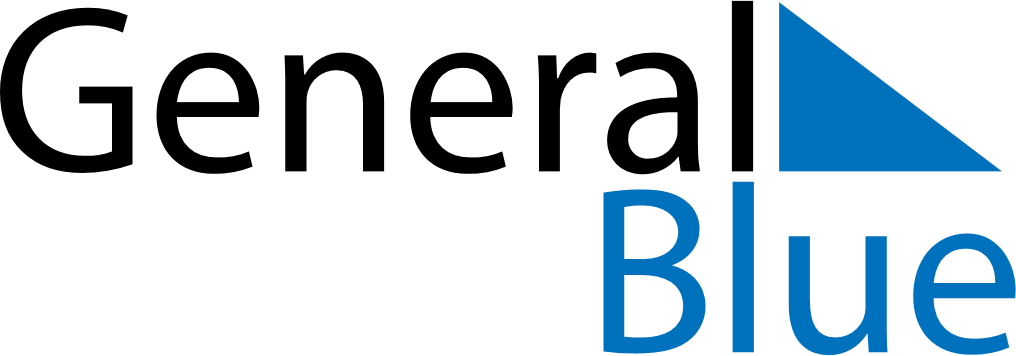 2021 - Q2Russia2021 - Q2Russia2021 - Q2Russia2021 - Q2Russia2021 - Q2Russia2021 - Q2Russia April 2021 April 2021 April 2021SundayMondayMondayTuesdayWednesdayThursdayFridaySaturday1234556789101112121314151617181919202122232425262627282930 May 2021 May 2021 May 2021SundayMondayMondayTuesdayWednesdayThursdayFridaySaturday12334567891010111213141516171718192021222324242526272829303131 June 2021 June 2021 June 2021SundayMondayMondayTuesdayWednesdayThursdayFridaySaturday1234567789101112131414151617181920212122232425262728282930May 1: Spring and Labour DayMay 9: Victory DayJun 12: Russia Day